Hinge Point Youth HomesClient Contact Permission ListContact 1:Name: ____________________________   Relationship to Child: _________________________Address: ______________________________________________________________________Phone: ___________________________ Emergency Contact? Yes ___ No ___Contact 2:Name: ____________________________   Relationship to Child: _________________________Address: ______________________________________________________________________Phone: ___________________________ Emergency Contact? Yes ___ No ___Contact 3:Name: ____________________________   Relationship to Child: _________________________Address: ______________________________________________________________________Phone: ___________________________ Emergency Contact? Yes ___ No ___Contact 4:Name: ____________________________   Relationship to Child: _________________________Address: ______________________________________________________________________Phone: ___________________________ Emergency Contact? Yes ___ No ___Contact 5:Name: ____________________________   Relationship to Child: _________________________Address: ______________________________________________________________________Phone: ___________________________ Emergency Contact? Yes ___ No ___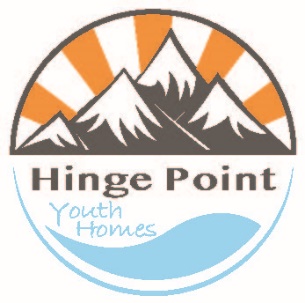 